FICHA DE POSTULACIÓN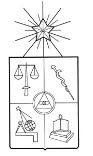 PROGRAMAS DE GRADOS ACADEMICOSANTECEDENTES PERSONALES		      Apellidos					                  Nombres	Estado Civil			Cédula Identidad		       Fecha NacimientoDomicilio Particular: Calle,  N°, Dpto.              Comuna			    Ciudad			  Teléfono (red fija)	Teléfono Celular					               Correo electrónicoANTECENTES ACADEMICOS  Título o Grado							     Inicio-TerminoUniversidad que lo otorgóANTECEDENTES LABORALESInstitución en que trabaja				Teléfono			       Dirección........................................................................                             						                Firma		ANEXOEn los siguientes recuadros ingrese información académica complementaria, si no posee sólo deje en blanco. Este ítem es de uso interno y no influirá en su proceso de postulación.PUBLICACIONES EN REVISTAS (incluya autores, título, revista, año de publicación)PARTICIPACION EN CONGRESOS (incluya autores, título, congreso, cuidad, año)AYUDANTIAS Y/O DOCENCIA EN CURSOS (Incluya nombre del curso, y año de la actividad)DOCTORADO EN: Fecha: 